2017 
Bonifay K-8 Middle School Football Schedule***B Team will begin at 5:30, A Team will follow***
**Note-The B team will scrimmage BLUE (Offense) vs. WHITE (Defense) on 9/14.**
**Note-There will not be a “B” game on 9/19.**
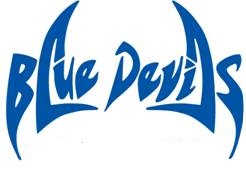 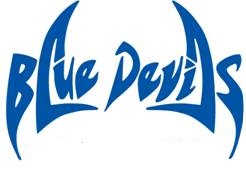 Coaches								       Principal
Brad Johnson							                    Rodd Jones
Ryan Boyd								       Assistant Principals
Kenny Tate							                    Chey Bowers / A.D.
                                                                                                                              Beverly Sallas 



Updated: 9/15/2017DayDateOpponentSiteTimeTuesdayAug. 22(Jamboree) 
Bonifay vs. FreeportVernon6:00
TuesdayAug. 29ChipleyAway5:30 / 6:30TuesdaySept. 5BlountstownHOME5:30 / 6:30ThursdaySept. 14Vernon
No “B” TeamHOME5:30 / 6:30TuesdaySept. 19Graceville
No “B” TeamHOME6:30TuesdaySept. 26Grand RidgeAway5:30 / 6:30TuesdayOct. 3Liberty CountyAway6:00 / 7:00 E.T.TuesdayOct. 10OPENBye WeekBye WeekThursdayOct. 17PlayoffsTBATBA